Logopedski kutić	#ostanimoOdgovorniGrupiranje predmeta prema zajedničkom svojstvu važno je za razvoj mišljenja, pospješuje sposobnost zapažanja, razvija i obogaćuje jezični fond djece.Zadatak za predškolce: u svakom redu zaokruži predmete koji imaju zajednička svojstva i odredi njihov naziv (npr. školski pribor, igračke, odjeća…). Izgovori zasebno naziv svakog predmeta, odredi broj glasova u svakoj riječi te je rastavi na slogove. Ispod slike svake riječi nactaj noliko kružića koliko riječ ima slogova.Za školarce: napiši nazive svih predmeta na slici, pazeći na pravilnu upotrebu slova Č i Ć.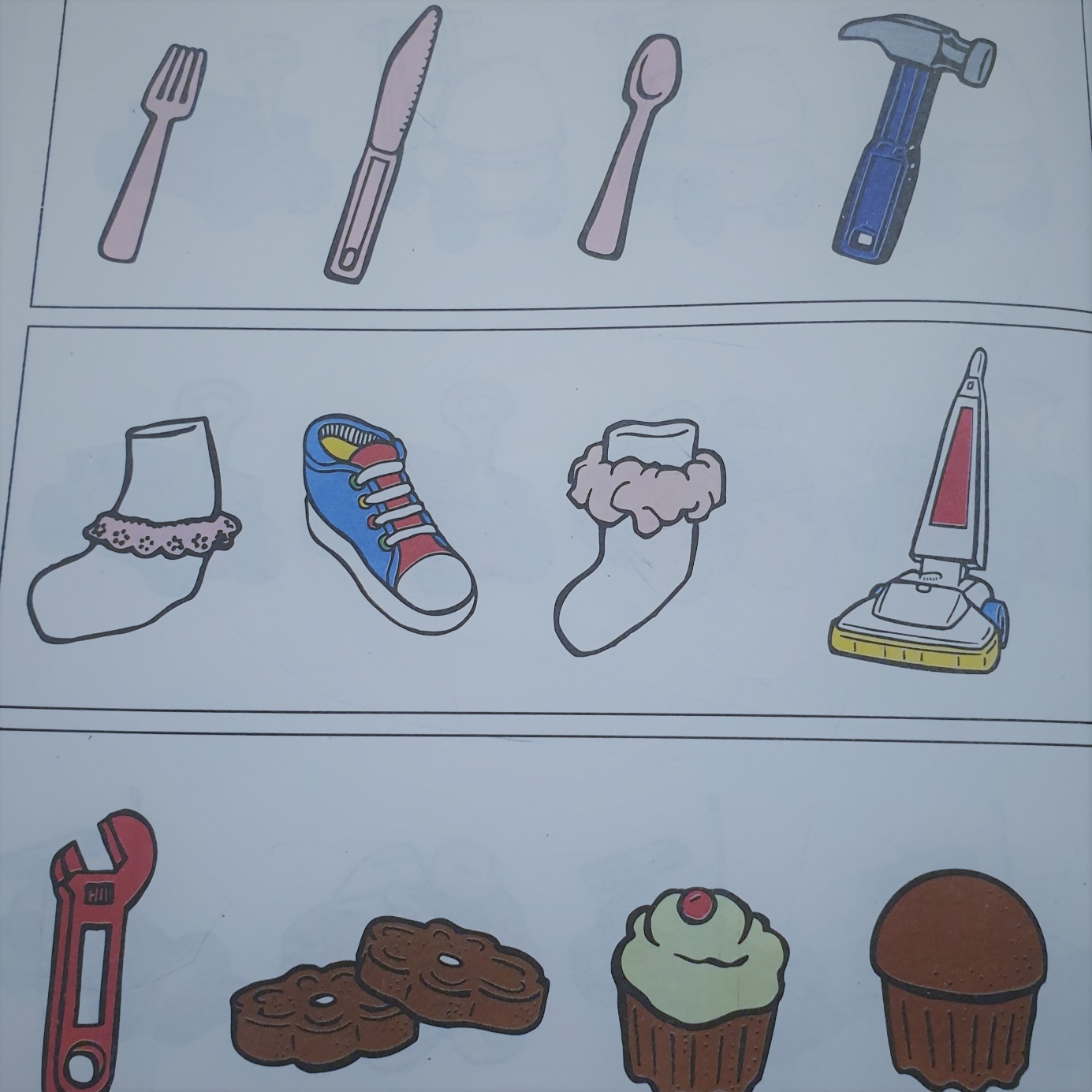 